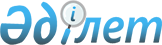 "Жекелендіруге жататын коммуналдық меншік нысандарының тізбесін бекіту туралы" ақмола облысы әкімдігінің 2008 жылғы 17 сәуірдегі № А-3/134 қаулысына өзгерістер мен толықтырулар енгізу туралы
					
			Күшін жойған
			
			
		
					Ақмола облысы әкімдігінің 2009 жылғы 2 сәуірдегі № А-4/145 қаулысы. Ақмола облысының Әділет департаментінде 2009 жылғы 30 сәуірде № 3320 тіркелді. Күші жойылды - Ақмола облысы әкімдігінің 2011 жылғы 6 сәуірдегі № А-3/112 қаулысымен

      Ескерту. Күші жойылды - Ақмола облысы әкімдігінің 2011.04.06 № А-3/112 қаулысымен.

      «Қазақстан Республикасындағы  жергілікті мемлекеттік басқару және өзін-өзі басқару туралы» Қазақстан Республикасының 2001 жылғы 23 қаңтардағы Заңына сәйкес Ақмола облысының әкімдігі ҚАУЛЫ ЕТЕДІ: 



      1. «Жекешелендіруге жататын коммуналдық меншік нысандарының тізбесін бекіту туралы” Ақмола облысы әкімдігінің 2008 жылғы 17 сәуірдегі № А-3/134 қаулысына (нормативтік құқықтық актiлерiнiң мемлекеттік тіркеу Тізілімінде № 3250 болып тіркелген, 2008 жылғы 20 мамырда «Акмолинская правда» газетінде және 2008 жылғы 20 мамырда «Арқа ажары» газетінде жарияланған), “Жекешелендіруге жататын коммуналдық меншік нысандарының тізбесін бекіту туралы” Ақмола облысы әкімдігінің 2008 жылғы 17 сәуірдегі № А-3/134 қаулысына өзгеріс пен толықтырулар енгізу туралы» Ақмола облысы әкімдігінің 2008 жылғы 08 шілдедегі № А-5/288 қаулысымен (нормативтік құқықтық актiлерiнiң мемлекеттік тіркеу Тізілімінде № 3258 болып тіркелген, 2008 жылғы 22 шілдеде № 82 «Акмолинская правда» газетінде және 2008 жылғы 22 шілдеде № 92 «Арқа ажары» газеттінде жарияланған), “Жекешелендіруге жататын коммуналдық меншік нысандарының тізбесін бекіту туралы” Ақмола облысы әкімдігінің 2008 жылғы 17 сәуірдегі № А-3/134 қаулысына өзгерістер енгізу туралы» Ақмола облысы әкімдігінің 2008 жылғы 22 тамыздағы №А-6/360 қаулысымен (нормативтік құқықтық актiлерiнiң мемлекеттік тіркеу Тізілімінде № 3271 болып тіркелген, 2008 жылғы 23 қыркүйегінде № 123 «Акмолинская правда» газетінде және 2008 жылғы 23 қыркүйегінде № 108 «Арқа ажары» газеттінде жарияланған) енгізілген өзгерістер мен толықтыруларды ескере отырып, келесі өзгерістер мен толықтырулар енгізілсін: 

      аталған қаулымен бекітілген жекешелендіруге жататын коммуналдық меншік нысандарыныің тізбесінде: 

      реттік нөмірлер 28, 45, 58, 60 жолдары алынып тасталсын; 

      келісі мазмұндағы реттік нөмірлері 62-82 жолдарымен толыктырылсын: 

      2. Осы қаулы Ақмола облысының әділет департаментінде мемлекеттік тіркелген  күнінен бастап күшіне енеді және ресми жарияланған күнінен бастап қолданысқа енгізіледі.       Ақмола облысы 

      әкімінің міндетін 

      атқарушы                            Қ. Отаров 
					© 2012. Қазақстан Республикасы Әділет министрлігінің «Қазақстан Республикасының Заңнама және құқықтық ақпарат институты» ШЖҚ РМК
				62 2004 жылы шыққан, мемлекеттік нөмірі С 028 АА «Toyota Camry»  автомашинасы Щучинск қ, Абылай-хан  к-сі, 32 «Щучье ауданының әкімі» ММ 63 1997 жылы шыққан, мемлекеттік нөмірі С 051 АА  «Jeeр Sportage» автомашинасы Көкшетау қ., Абай к-сі, 89 «Ақмола облысы әкімдігінің жанындағы шаруашылық басқармасы» МКҚК 64 1997 жылы шыққан, мемлекеттік нөмірі С 092 АА, ГАЗ 32213 автомашинасы Көкшетау қ., Абай к-сі, 89 «Ақмола облысы әкімдігінің жанындағы шаруашылық басқармасы» МКҚК 65 1999 жылы шыққан, мемлекеттік нөмірі С 023 КР, ГАЗ 3102 автомашинасы Көкшетау қ., Капцевич к-сі,   220 «Ақмола облысының ішкі істер департаменті» ММ 66 1996 жылы шыққан, мемлекеттік нөмірі С 031 КР, ВАЗ 2106 автомашинасы Көкшетау қ., Капцевич к-сі,   220 «Ақмола облысының ішкі істер департаменті» ММ 67 1996 жылы шыққан, мемлекеттік нөмірі С 142 КР, ВАЗ 21213 автомашинасы Көкшетау қ., Капцевич к-сі, 220 «Ақмола облысының ішкі істер департаменті» ММ 68 1999 жылы шыққан, мемлекеттік нөмірі С 070 КР, ГАЗ 3102 автомашинасы Көкшетау қ., Капцевич к-сі, 220 «Ақмола облысының ішкі істер департаменті»ММ 69 2000 жылы шыққан, мемлекеттік нөмірі С 160 КР, ГАЗ 3110 автомашинасы Көкшетау қ., Капцевич к-сі, 220 «Ақмола облысының ішкі істер департаменті» ММ 70 2000 жылы шыққан, мемлекеттік нөмірі С 211 КР, ВАЗ 21061 автомашинасы Степногорск қ., 5-шағын аудан, 63-ғимарат «Көкшетау қаласы  ішкі істер басқармасы» ММ 71 2004 жылы шыққан, мемлекеттік нөмірі С 124 КР, ГАЗ 31105-120 автомашинасы Щучье қ., Коммнистический к-сі,33 «Ақмола облысының ішкі істер департаменті» ММ 72 1996 жылы шыққан, мемлекеттік нөмірі С 163 КР, ВАЗ 21213 автомашинасы Көкшетау қ., Капцевич к-сі, 220 «Ақмола облысының ішкі істер департаменті» ММ 73 2000 жылы шыққан, мемлекеттік нөмірі С 183 КР, ВАЗ 21065 автомашинасы Көкшетау қ., Капцевич к-сі, 220 «Көкшетау қаласы ішкі істер басқармасы» ММ 74 2000 жылы шыққан, мемлекеттік нөмірі С 190 КР, ВАЗ 21060 автомашинасы Көкшетау қ., Капцевич к-сі, 220 «Көкшетау қаласы ішкі істер басқармасы» ММ 75 2000 жылы шыққан, мемлекеттік нөмірі С 213 КР, ВАЗ 21060 автомашинасы Көкшетау қ., Капцевич к-сі, 220 «Көкшетау қаласы ішкі істер басқармасы» ММ 76 1997 жылы шыққан, мемлекеттік нөмірі С 754 КТ, ГАЗ 310290 автомашинасы Есіл ауданы, Есіл қ., Ленин к-сі,6. «Есіл ауданының тұрғын үй коммуналдық шаруашылық, жолаушылар көлігі және автомобиль жолдары бөлімі» ММ 77 2000 жылы шыққан, мемлекеттік нөмірі С 367 КТ, ГАЗ 3110 автомашинасы Есіл ауданы, Есіл қ., Фрунзе к-сі, 8. Есіл ауданы әкімдігі жанындағы «Жылу жүелері» ШЖҚ МКК 78 Чаглинка селолық клубі Зеренді ауданы, Чаглинка с., Совет к-сі, 45 «Чаглинка селолық округі әкімінін аппараты» ММ 79 Қойсалган мұражайды бұрынғы ғимараты Зеренді ауданы, Пухальск селолық округі, Қойсалған с. Зеренді ауданының мәдениет және тілдерді дамыту бөлімінің жанындағы  «Мәдениет үйі» МКҚК 80 Джамбыл селолық клубі Зеренді ауданы, Қазатін  селолық округі, Джамбыл с. Зеренді ауданының мәдениет және тілдерді дамыту бөлімінің жанындағы  «Мәдениет үйі» МКҚК 81 «Автокөлік құралдарын диагностикалау станциясы» мемлекеттік коммуналдық қазыналық кәсіпорны, мүлік кешені ретінде Көкшетау қ., оңтүстік өнеркәсіп аймағы «Автокөлік құралдарының диагностикалық станциясы» МКҚК 82 Келесі мүлік: 

1.баспахана ғимараты; 

2.гараж ғимараты; 

3.графопресс ADAST, 1984 жылы шығарылған; 

4.жол шығару машинасы 2H140, 1984 жылы шығарылған; 

5.қағаз кесетін құрал ADAST BLANSKO, 1986 жылы шығарылған; 

6.табанды басатын машина ПП-45Р, 1989 жылы шығарылған; 

7.пышақ қайрайтын құрал, 1990 жылы шығарылған; 

8.ромаер-314, 1988 жылы шығарылған; 

9. кенеслік тақ; 

10. Меркурий каріпүя  аппараты 115Ф, 2003 жылы шығарылған; 

11.SAMSUNGML-1210 принте, 2003 жылы шығарылған; 

12.сканер, 2003 жылы шығарылған; 

13.SAMSUNG 955DF мониторі, 2003 жылы шығарылған; 

14.SAMSUNG 763MB мониторі, 2003 жылы шығарылған; 

15.ИБП АРС 500Va 2003 жылы шығарылған, саны 2 бірлік; 

16. P4 1.7 Cel.256Mb жүйе блогі, 2003 жылы шығарылған; 

17.P4 1.7 Cel.128Mb жүйе блогі, 2003 жылы шығарылған; 

18. 2000 жылы шығарылған, м.н. №С583KU, ГАЗ 3110 автомашинасы Щучье қ., Совет к-сі, 60. «Щучье ауданының тұрғын үй коммуналдық шаруашылық, жолаушылар көлігі және автомобиль жолдары бөлімі» ММ 